WelcomeThe latest updates for hospitality within Fennel are:We can seat a maximum of 8 people from any number of households.Your table is allocated for 2 hours – see terms & conditions on our website.Face coverings are still required by law when entering, leaving or moving around the restaurant.Opening hours:Monday / Tuesday closedWednesday / Thursday 12noon – 11pm, last orders for food 9pmFriday 12noon – 11pm, last orders for food 9pmSaturday 10am – 11pm, last orders for food 9pmSunday 10am – 9pm, last orders for food 7pmCHECK IN SCOTLAND – TEST AND PROTECT EVERYONE AGED 16 OR OVER MUST LEAVE DETAILS.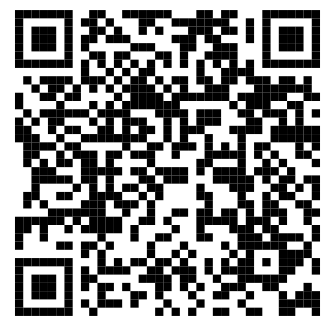 Brunch menu Saturday & Sunday 10am – 11:45amBrioche rollchoose from sausage, bacon, or egg £3.50 (can be GF, Df or vegan)Full cooked breakfast bacon, sausages, black pudding, beans, tomato, mushroom, toast & eggs (fried, poached or scrambled) £10.95 (can be GF) Vegetarian breakfast veggie sausages, plant bacon, potato scone, beans, mushroom, tomato, toast & eggs £9.95 (fried, poached or scrambled) (V) (can be DF, Vegan)  Buttermilk pancakeswith crispy grilled bacon and maple syrup £7.95OrGreek yoghurt & winter berry compote £7.95Smoked salmon & scrambled eggs smoked salmon, scrambled eggs, sourdough toast £8.95 (can be GF)Salmon or bacon Benedictpoached eggs, lime crushed avocado on toasted muffin, topped with hollandaise sauce £8.95 (can be GF) (choice of bacon or smoked salmon) Sandwich menuWednesday to Sunday, 12noon – 4pmChicken club sandwich triple layer, grilled chicken, fried egg, bacon, tomato, lettuce tossed with mayonnaise £8.95 (can be GF) Smoked salmon & crème fraiche open sandwich, sourdough, £7.95 (can be GF)Roast turkey, brie and cranberry submustard seed sub £7.95 (can be GF) Vegan – ‘PLT’plant based bacon, lettuce & tomato, with vegan mayo £6.95  (DF, V, Vegan)StartersSeasonal soup of the daywarm rustic bread £4.95 (can be GF)Cullen Skinkwarm rustic bread £6.95 (can be GF)Crispy Korean chicken wingssesame mayo  £7.95 (DF, can be GF)Smoked salmonsoft quails egg, crème fraiche, caper berries, pumpernickel croutons, compressed cucumber  £8.95 (can be DF, can be GF) Pan-seared scallops (subject to availability)panko crumbed crispy black pudding, pea puree, cumin foam  £9.95 (can be DF)Vegan - Charred broccolihouse smoked almonds, vegan parmesan, romesco sauce £5.95 (can be GF, DF, V, Vegan)Duck liver parfaitSourdough toast, spiced orange and cranberry chutney £7.95 (can be GF, DF)SidesOnion rings £3.00 DFCherry tomato, red onion and vegan parmesan salad £3.00 DF/GFRosemary and garlic hand cut chips £3.00 DF/GFParmesan and truffle oil hand cut chips £3.50 GF can be DFHand cut chips £3.00 DF/GFMainsFillet of salmonsautéed potatoes, chorizo & peas, squash purée, saffron cream £17.95 (can be GF, can be DF)Beer battered North Sea haddock minted pea purée, hand cut chips, tartare sauce £14.95 (DF)Traditional roast turkeyButter roast Turkey, sautéed sprouts, roast vegetables, roast potatoes, skirlie, chipolata, pan jus      (can be gf) 14.95Venison Loinglazed beetroots, buttered baby vegetables, sweet turnip purée, red wine & chocolate jus £18.95  (can be GF, can be DF)Fennels famous 8oz burgertoasted brioche bun, crispy bacon, cheese, beef tomato, gherkin and baby gem lettuce, hand cut chips £14.95 (can be DF or GF)Duck breastfondant potato, bitter orange purée, pickled red cabbage, Chantenay carrots, baby onion jus £16.95 (can be GF, can be DF)Chicken supremebaked truffle mac & cheese, baby vegetables, wild mushroom sauce £15.95Vegan burger‘Moving Mountains’ plant based burger, plant based bacon, vegan brioche bun, vegan cheese, beetroot ‘slaw, gherkin, lettuce and tomato hand cut chips £13.95 (Vegan)Vegan roast pumpkin walnuts, pomegranate, chicory, pomegranate molasses  £13.95 (DF, Vegan, can be GF)Vegan suet puddingmushroom, leek & spinach suet pudding, roast baby vegetables, garlic mushroom sauce  £14.95 (DF, Vegan)Please see over page for our steaks selection.From The GrillD-cut rump steak, 250g (9oz) *marinated in garlic, rosemary, thyme & balsamic, served pink £15.95Rib-Eye, 225gms (8oz) *known as the butcher’s favourite due to the natural heavy marblingminimum 28 day aged £29.00Fillet, 225gms (8oz) *a beautifully tender, fully matured steak £32.00*steaks served with whipped bone marrow butter, crouton and persillade, rosemary and garlic hand cut chips (All can be GF, DF)Sauces Add a sauce to your steak - £2.50 (GF)Peppercorn*, red wine jus*, garlic butter, blue cheese, (*can be DF)SweetsChristmas puddingBrandy anglaise £6.95Pineapple tarte tatincoconut ice cream, pistachio, pink peppercorns, lemongrass & Malibu caramel sauce £6.95Salted dark chocolate delicecandied hazelnuts, cappuccino ice cream £6.95 (can be GF)Sticky toffee puddingbutterscotch sauce, vanilla ice cream £6.95‘Melt in the middle pudding’Caramel milk chocolate sponge pudding, vanilla ice cream £7.95Vegan – Rice pudding spiced roast plums, maple crumble £6.95 (Vegan, can be GF, DF)Selection of ice cream and sorbet or vegan vanilla gelato  £5.95 (DF, can be GF, can be Vegan) Selection of Scottish cheeseoatcakes, crackers, chutney, quince jelly, truffle honey £9.95 (can be GF)Festive boozy lunch/Pre theatre menuTwo courses £15Three courses £20Add one glass of prosecco per person for £2(available 12noon-6pm Wednesday to Sunday excluding Saturdays)Soup of the day, warm rustic bread (can be GF)Vegan Charred broccoli,  house smoked almonds, vegan parmesan, romesco sauce  (GF, DF, V, Vegan)Duck liver parfait, Sourdough toast, spiced orange and cranberry chutney (can be GF, DF)Smoked salmon, soft quails egg, crème fraiche, caper berries, pumpernickel croutons, compressed cucumber  (can be DF, can be GF) £2 supplement-Beer battered North Sea haddock, minted pea purée, hand cut chips, tartare sauce (DF)Traditional roast turkey, sautéed sprouts, roast vegetables, roast potatoes, skirlie, chipolata, pan jus      (can be gf)Vegan burger, moving mountains burger (DF, Vegan)Rib-Eye, 225gms (8oz) whipped bone marrow butter, crouton and persillade, rosemary and garlic hand cut chips (can be GF, DF) £9 supplement-Vegan – Rice pudding, spiced roast plums, maple crumble (Vegan, DF, GF)Christmas pudding Brandy anglaise Sticky toffee pudding, butterscotch sauce, vanilla ice creamSweet of the day, ask your server for details